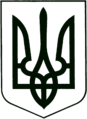 УКРАЇНА
МОГИЛІВ-ПОДІЛЬСЬКА МІСЬКА РАДА
ВІННИЦЬКОЇ ОБЛАСТІ  РІШЕННЯ №968Про надання дозволу на виготовлення технічної документації із землеустрою щодо об’єднання земельних ділянок Керуючись ст. 26 Закону України «Про місцеве самоврядування в Україні», відповідно до ст.ст. 12, 83, 185, 186 п.24 розділу X «Перехідні положення» Земельного кодексу України, ст. 50 Закону України «Про землеустрій», розглянувши матеріали, надані відділом земельних відносин міської ради, –  міська рада ВИРІШИЛА:1. Надати дозвіл Могилів-Подільській міській раді на виготовлення технічної документації із землеустрою щодо об’єднання земельних ділянок комунальної власності, для розміщення, будівництва, експлуатації та обслуговування будівель і споруд об’єктів ____________________, установ і організацій за межами населеного пункту села ______________Могилів -Подільської міської територіальної громади Могилів-Подільського району Вінницької області:площею 2,4123 га, кадастровий номер _____________________; площею 2,1994 га, кадастровий номер _____________________;площею 1,5197 га, кадастровий номер _____________________;площею 2,5171 га, кадастровий номер _____________________;площею 1,7186 га, кадастровий номер _____________________;площею 1,2946 га, кадастровий номер _____________________;площею 1,4928 га, кадастровий номер _____________________;площею 3,0823 га, кадастровий номер _____________________;площею 1,5454 га, кадастровий номер _____________________;площею 1,5802 га, кадастровий номер _____________________;площею 2,5775 га, кадастровий номер _____________________;площею 1,6961 га, кадастровий номер _____________________;площею 1,8594 га, кадастровий номер _____________________;площею 1,3669 га, кадастровий номер _____________________;площею 1,5572 га, кадастровий номер _____________________;площею 1,5805 га, кадастровий номер _____________________.2. Могилів-Подільській міській раді замовити технічну документацію в землевпорядній організації, яка має ліцензію на проведення землевпорядних робіт. Виготовлену технічну документацію із землеустрою подати для затвердження на розгляд сесії міської ради. 3. Контроль за виконанням даного рішення покласти на першого заступника міського голови Безмещука П.О. та на постійну комісію міської ради з питань земельних відносин, природокористування, планування території, будівництва, архітектури, охорони пам’яток, історичного середовища та благоустрою (Глущак Т.В.).              Міський голова		                           Геннадій ГЛУХМАНЮКВід 23 лютого 2024 року  41 сесії      8 скликання